ABERDEEN DOLPHIN SC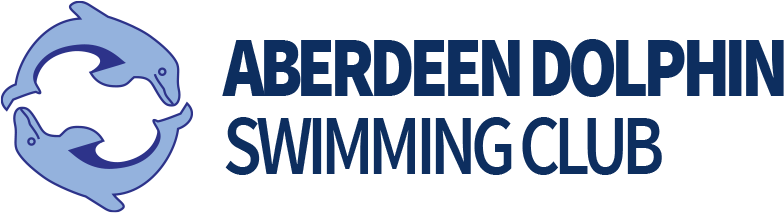 NOVICE GALASUNDAY 8th MAY 2016Licence  ND/L2/257/MAY16Aberdeen Dolphin SC cordially invites you to our annual Novice Gala to be held at Northfield Pool, Kettlehills Crescent, Aberdeen, on Sunday 8th May 2016. SESSIONS	Session 1:	Warm up: 08.30am	Start: 09.30am Session 2:	Warm up: 12.45pm	Start: 1.45pmAGE GROUPS	8 years 9 yearsyearsYearsAge as on the day.EVENTS	Each Age Group will have events in all 4 main strokes. (Boys and Girls).There will be a 4 x 25m Medley Relay. (Any 4 swimmers).There will be a 8 x 25m Canon Relay.(2 Girls and 2 Boys from age 10 & 11 category).ENTRIES	All entries must be via a Hytek Team Manager electronic entry file.  Entry information packs can be downloaded from the Aberdeen Dolphin, SASA North District or Swim Scotland websites or by application to the Gala Entry Sec (details below).This event targets novice swimmers. Three reserves per individual event will be identified as entrants. Clubs will be notified of any rejected swims prior to the Galatogether with a copy of the Draft Programme.CLOSING DATE FOR ENTRIES IS: FRIDAY 22nd APRIL 2016ENTRY FEES	£4.00 per individual event - £6.00 per relay teamWITHDRAWALS	Withdrawals prior to the Gala are to be emailed to theGala Entry Sec to arrive no later than 5.00 pm on Friday 6th May 2016.Telephone withdrawals will not be accepted under any circumstances.Withdrawals on the day should be notified using the withdrawal sheet issued to each club on arrival at the Gala. The sheets should be returned to the Recorders Table at least 45 minutes prior to the start of each session.Reserves will be used in the order as advised to fill any such withdrawals.  Aberdeen Dolphin SC reserve the right to fill any remaining lane with a swimmer of our own Club (time only - any such swimmer will not score points).AWARDS	Medals will be presented in all events to 1st, 2nd and 3rd.The Anne Catto Cup will be presented to the winners of the Canon Relay.The Aberdeen Dolphin Novice Gala Shield will be presented to the Club whose swimmers have collected the most points.Points across the day will be awarded as follows:-Individual Events1st = 6 pts, 2nd = 5 pts, 3rd = 4 pts 4th = 3 pts, 5th = 2 pts, 6th =1 ptCanon RelayPoints systemAn award will be presented to the Boy and Girl in each age group with the most points based on the above award system.SUBMISSION OF	The Hytek electronic entry file, Summary Sheet and Fees (made ENTRIES	payable to Aberdeen Dolphin SC) should be returned, no laterthan Friday 22th April 2016 to the Sec:Lesley MacLeod38 Morningfield RdAberdeenAB15 4AQTelephone:	07595 043740Email:	secretary.adsc@gmail.comOFFICIALS	Officials from your Club will be requested when the Draft Programme is issued.  Please respond with your list of Officials prior to Friday 22nd April 2016 via the attached officials form. Please return to our Swimming Technical Officials Convenor:-Amanda PoweEmail: stoconvenor.adsc@gmail.comThere is an expectation that the number of STO's submitted will be in proportion to the number of accepted swims.ABERDEEN DOLPHIN SCNovice Gala - Sunday 8th May 2016 Programme of Events(2 Girls and 2 Boys from each age group - swum in age order - Girl first.)Presentation of Medals(2 Girls and 2 Boys from each age group - swum inage order - Girl first.)  Presentation of Medals -The Anne Catto Cup (Winners of the Canon Relay) The Aberdeen Dolphin Novice ShieldNOVICE GALA SUNDAY 8th MAY 2016SUMMARY SHEETCLOSING DATE FOR ENTRIES : FRIDAY 22nd APRIL 2016CHEQUES PAYABLE TO ABERDEEN DOLPHIN SC……. Boys Entries at £4.00 each	£ ……..……. Girls Entries at £4 00 each	£ ……..……. Relay Entries at £6.00 each	£ ……..Total	£ ……..Declaration – I confirm that all the swimmers entered in this competition are currently registered with SASA.Signed	 	Date  	This declaration must be signed by all participating clubs and returned with your entries.NOVICE GALA - SUNDAY 8th   MAY 2016CLUB NAME:   	STO CONVENOR:  	EMAIL:  	Trainee Judges 1, 2 or 2S please enter names below if requesting mentoring sessions.  These will be at the discretion of the Referee depending on the availability of suitable mentors.Return to:-	Amanda Powe : stoconvenor.adsc@gmail.comSession 1EventSession 1EventWarm Up 8.30 am  Start 9:30 amStrokeWarm Up 8.30 am  Start 9:30 amStrokeWarm Up 8.30 am  Start 9:30 amStrokeWarm Up 8.30 am  Start 9:30 amStrokeSlower thanSlower than101Girls8yrs8yrs25m Backstroke25m BackstrokeOpenOpen102Boys8yrs8yrs25m Backstroke25m BackstrokeOpenOpen103Girls9yrs9yrs50m Backstroke50m Backstroke51.0051.00104Boys9yrs9yrs50m Backstroke50m Backstroke51.0051.00105Girls 8yrs 8yrs25m Breaststroke25m BreaststrokeOpenOpen106Boys8yrs8yrs25m Breaststroke25m BreaststrokeOpenOpen107Girls9yrs9yrs50m Breaststroke50m Breaststroke57.0057.00108Boys9yrs9yrs50m Breaststroke50m Breaststroke57.0057.00Presentation of MedalsPresentation of MedalsPresentation of MedalsPresentation of MedalsPresentation of MedalsPresentation of MedalsPresentation of MedalsPresentation of Medals109Girls8yrs8yrs25m Fly25m FlyOpenOpen110BoysBoys8yrs8yrs25m Fly25m FlyOpenOpen11121GirlsGirls9yrs9yrs25m Fly25m Fly25.0025.00112BoysBoys9yrs9yrs25m Fly25m Fly25.0025.00113GirlsGirls8yrs8yrs25m Freestyle25m FreestyleOpenOpen114Boys8yrs8yrs25m Freestyle25m Freestyle Open Open115Girls9yrs9yrs50m Freestyle50m Freestyle 45.00 45.00116Boys9yrs9yrs50m Freestyle50m Freestyle 45.00 45.00117Canon RRelayRelay8 x 25m Medley Relay(Any 4 swimmers)8 x 25m Medley Relay(Any 4 swimmers)Session 2EventSession 2EventWarm Up 12.45 pm  Start 1.45 pmStrokeWarm Up 12.45 pm  Start 1.45 pmStrokeSlower Than201Girls10yrs50m Backstroke48.00202Girls11yrs50m Backstroke48.00203Boys10yrs50m Backstroke45.00204Boys11yrs50m Backstroke45.00205Girls10yrs50m Breaststroke54.00206Girls11yrs50m Breaststroke54.00207Boys10yrs50m Breaststroke52.00208Boys11yrs50m Breaststroke52.00Presentation of medalsPresentation of medalsPresentation of medalsPresentation of medalsPresentation of medals209Girls10yrs50m Fly51.00210Girls11yrs50m Fly51.00211Boys10yrs50m Fly48.00212Boys11yrs50m Fly48.00213Girls10yrs50m Freestyle42.00214Girls11yrs50m Freestyle42.00215Boys10yrs50m Freestyle39.00216Boys11yrs50m Freestyle39.00217CanonRelay8 x 25mCLUB NAME…………………………………………………MEET SECRETARY..................................................................EMAIL ADDRESS…………………………………………………ADDRESS..................................................................TELEPHONE No………………………………………………...……………………………………………….......................................................................NAMEDUTY - TK / J1 / J2 / J2SSIGNATURE REQUIRED?SESSION 1SESSION 2NAMEDUTY -  J1, J2, J2STYPE OF MENTORING DUTYSESSION 1SESSION 2